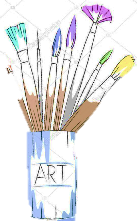 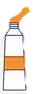 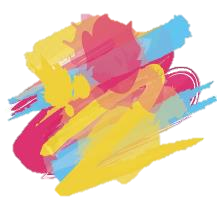 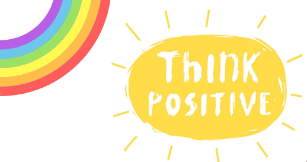 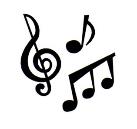 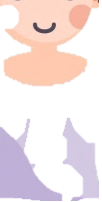 MINDFULNESSActivity Booklet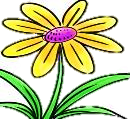 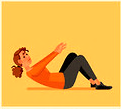 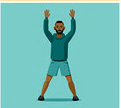 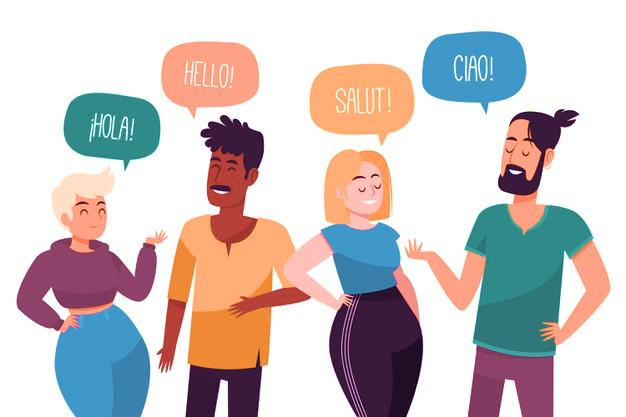 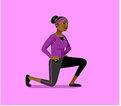 Contents:IntroductionMindfulness is the practice of paying more attention to the present moment (what’s happening right now). The idea is to sit somewhere comfortable and quiet, in order to take the time to relax and think about your own thoughts and feelings.Mindfulness is also about: Being positive when sharing your thoughts and emotions listening to other people’s thoughts and emotions Understanding when you should ask for help  Understanding how to use different relaxing practices E.g. yoga Being creative, leaning new things and enjoying the momentThis activity book has been put together by the Occupational therapy team, to help give you a few ideas of how you can practice mindfulness; either on your own or with other people. A five or ten-minute daily mindfulness practice can help to reduce stress and anxiety, increase concentration and engagement, improve social skills and develop problem-solving and decision-making skills. The benefits of mindfulness can be different for all; the more you practice the better you get. If you would like any more information or if you have any questions, then please feel free to email the OT team on: OccupationalTherapy@portland.ac.ukWe hope you enjoy Tips to help you practice mindfulnessMindfulness is not something you can learn in one day; it takes time and lots of practise. Using these tips as a guide, may help you on your mindfulness journey. 
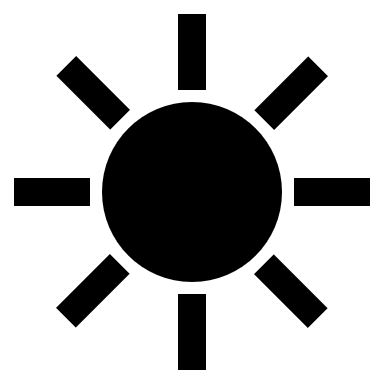 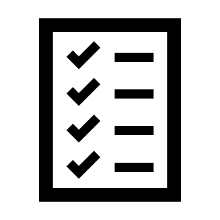 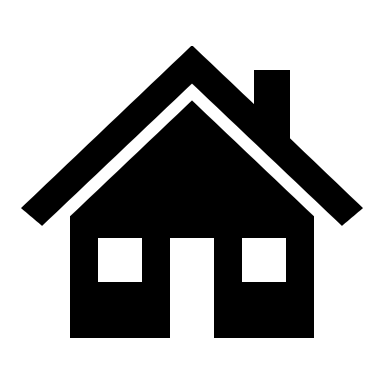 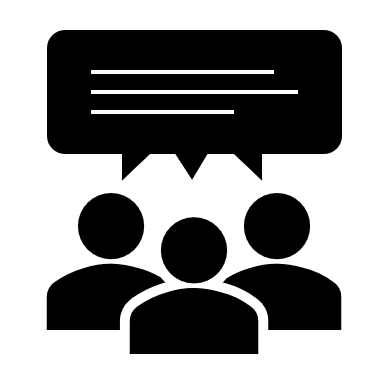 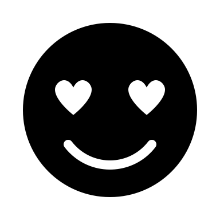 Activity Log Keeping a log of various mindfulness activities/exercises you have tried can help you keep track of what works for you. Below is a table that you can fill in, with an example of a mindfulness log. Rating scale: 0 = did not enjoy/was not help        10 = really enjoyed/was helpful  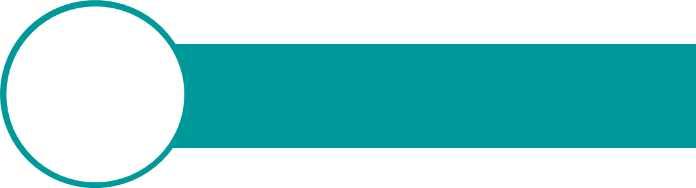 Emotions can play an important role in how we think and what we do.We can show our emotions to others verbally (talking) or non-verbally (facial expressions).It is good to be able to understand our emotions so that you can tell others how you are feelingThe emotions we feel can change how think about ourselves, how we behave and the decisions we makeSometimes we might need helpManaging your emotions takes practiceThe following activities will hopefully help you to start thinking about your emotions and how to make positive choices. Match the EmotionsMatch the words to the correct sentence- Sad, Happy, Angry, Excited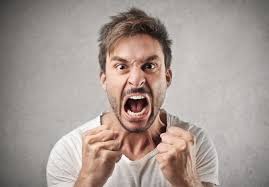 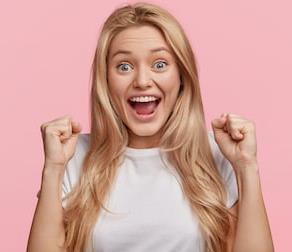 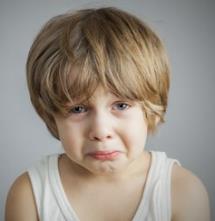 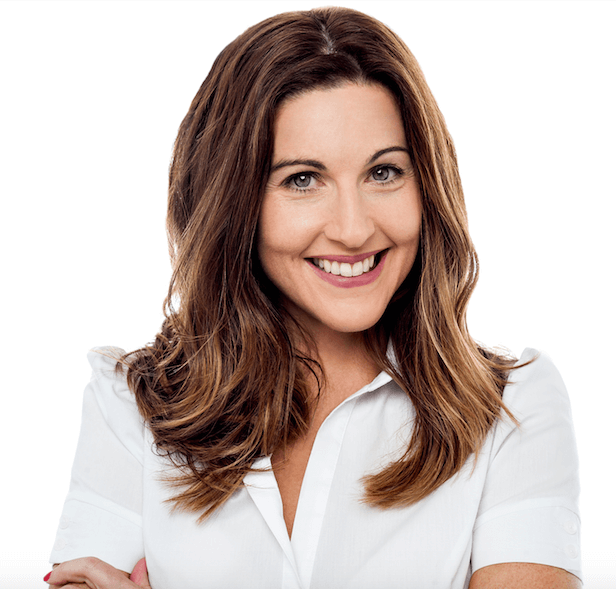 Emotions Fan This is an emotions fan that you can cut out to use for the next activity. You can also use this fan, to help you to communicate how you are feeling to others around you. There are also blank ones, so you can think/draw your own emotions fans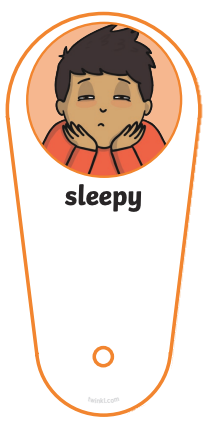 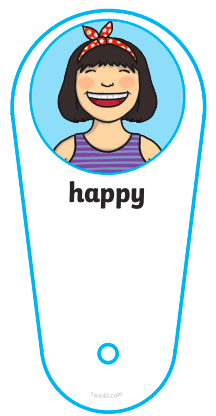 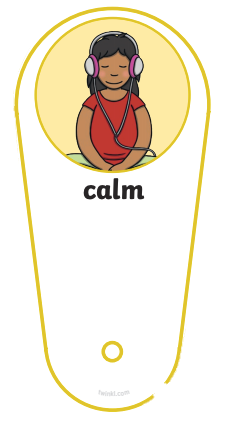 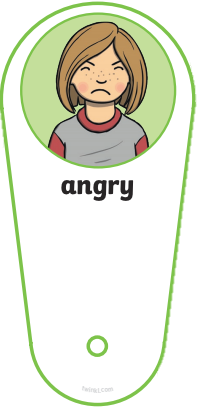 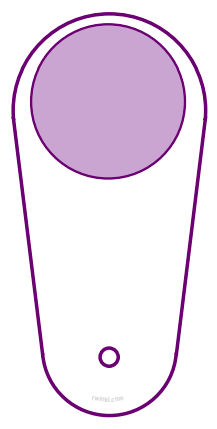 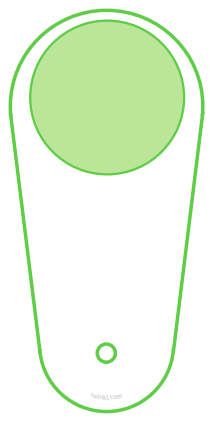 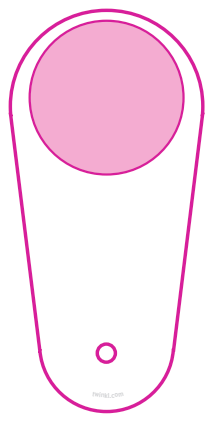 My Feelings ChartUse this chart to write down how you feel, what happens when you feel like this and things that might help you deal with this emotion. You do not have to fill it all in now, you can go back to it as and when things happen. An example has been given.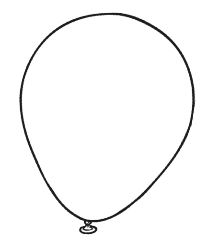 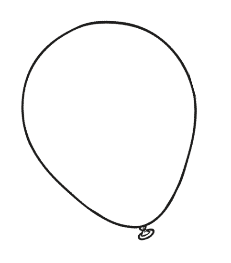 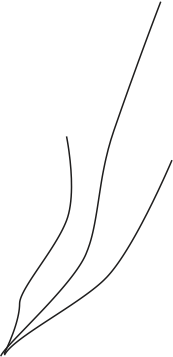 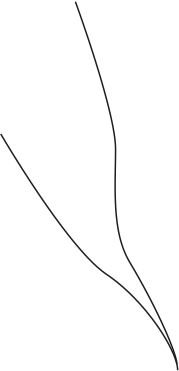 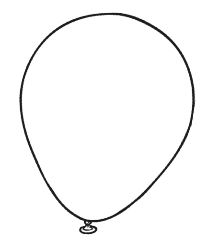 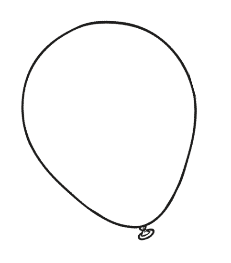 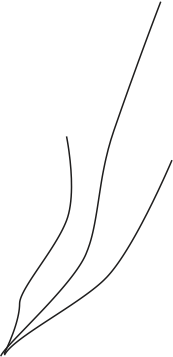 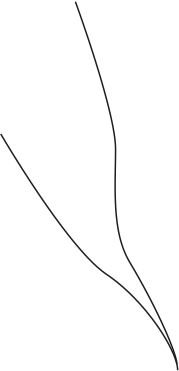 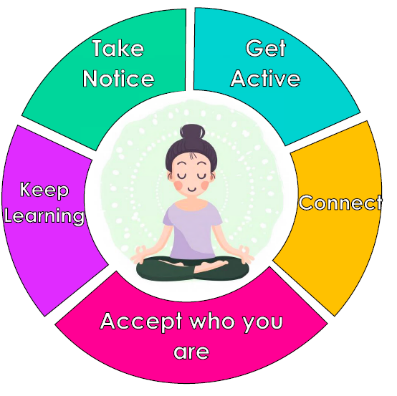 We can practice Mindfulness at any time and in any place; it all depends on the type of activity you wish to try, and whether you wish to complete it with other people or on your own. Engaging with different activities can help your body and mind feel more relaxed, as well as help you to build your confidence.There are a range of activities you can try, such as breathing activities, painting, exercise and even sitting quietly and reading. The following pages will help you with ideas of things you can try (remember to keep a log of the ones you liked/disliked, so you know for next time, which ones to try again)My GoalsHaving goals can be helpful, as it allows us to think about things we would like to achieve- now and in the future (for example, Goal-I would like to get a job, so maybe I should try and work on my communication skills).Don’t be scared to try new things, and it is okay if things do not always work out straight away.  Use the images below to write down a few ideas.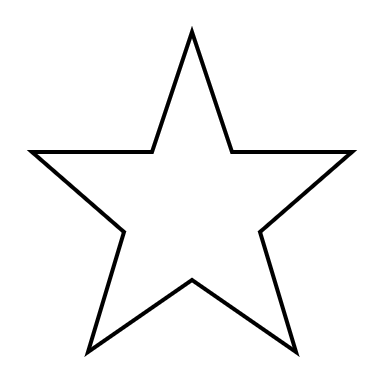 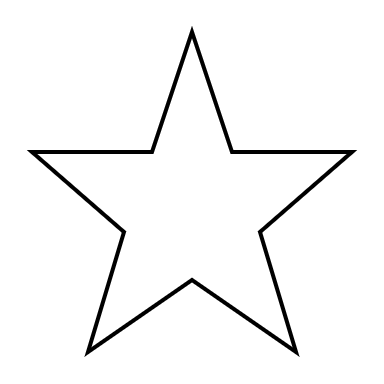 Question TimeCut these questions out, stick them in a jar ad take it in turns with your family to answer these random questions. 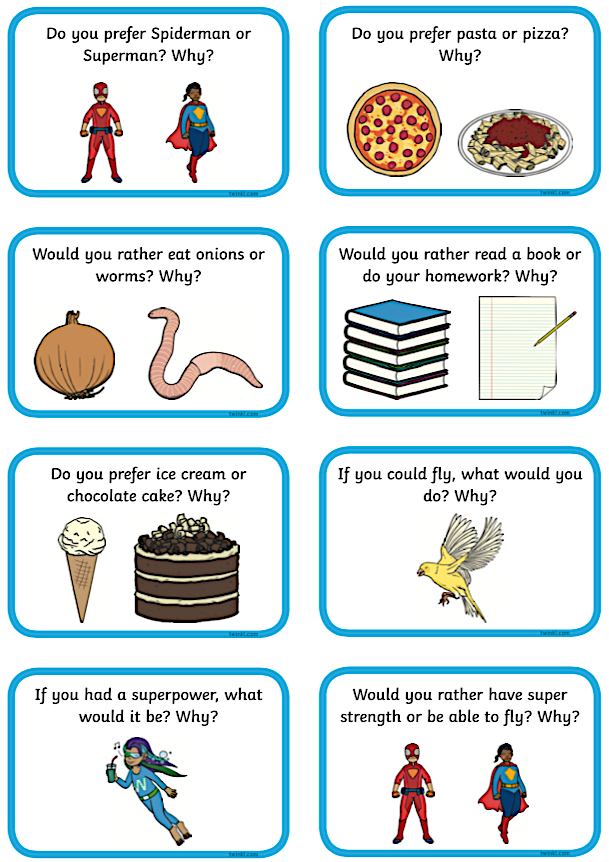 Name the story Use the clues to guess the name of the story 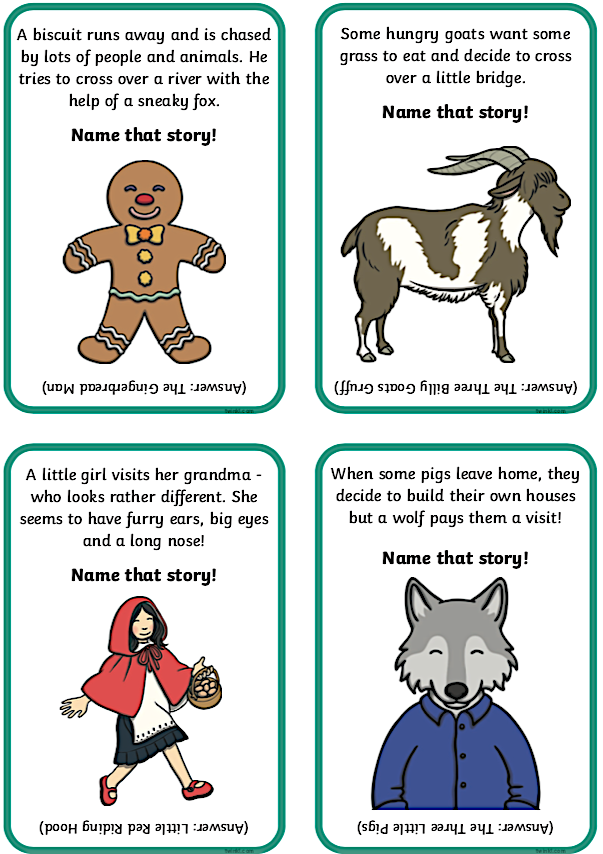 Mindfulness Challenges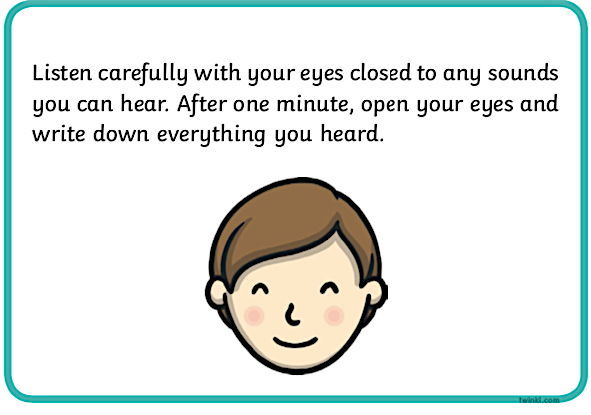 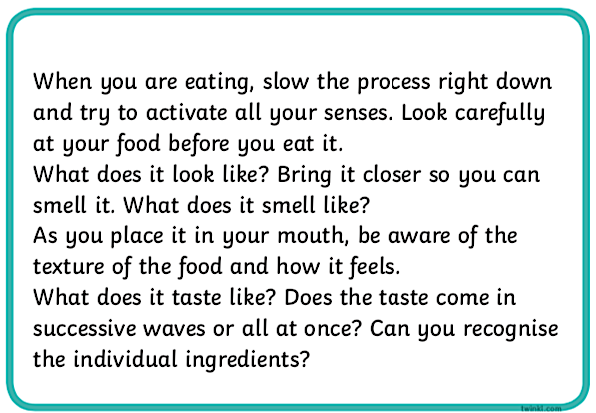 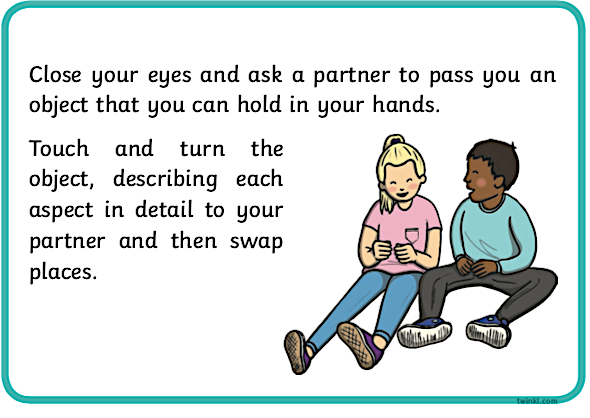 Movement BreakHave a break from whatever you are doing, and get moving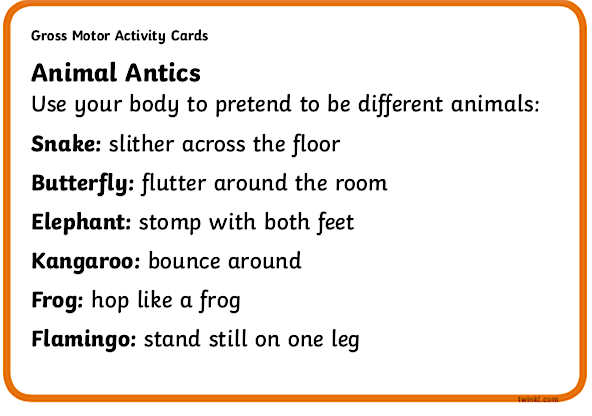 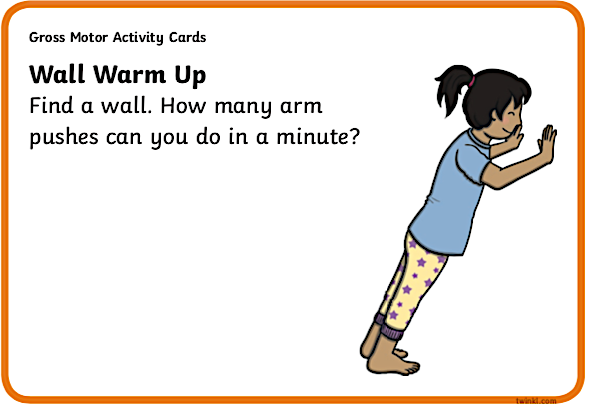 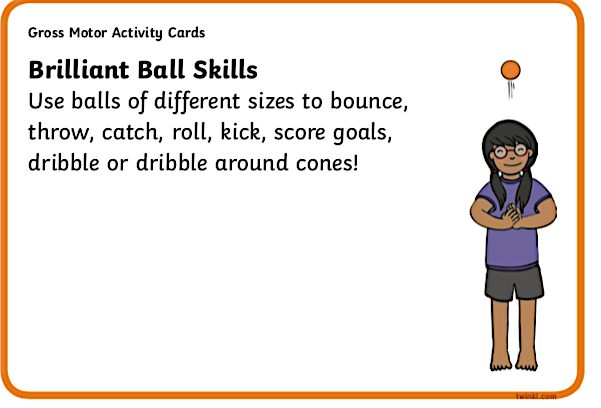 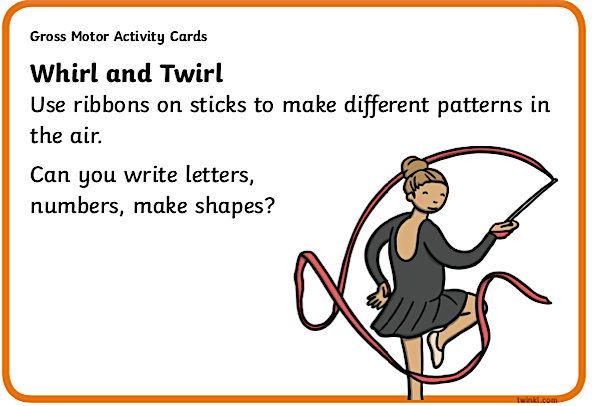 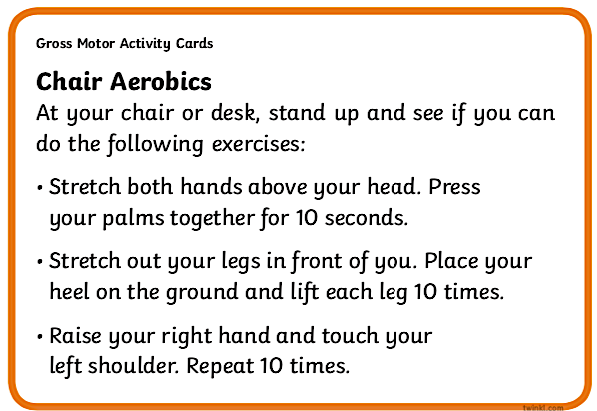 YogaFind a space indoors or in the garden and get moving. Yoga is about stretching and moving slowly.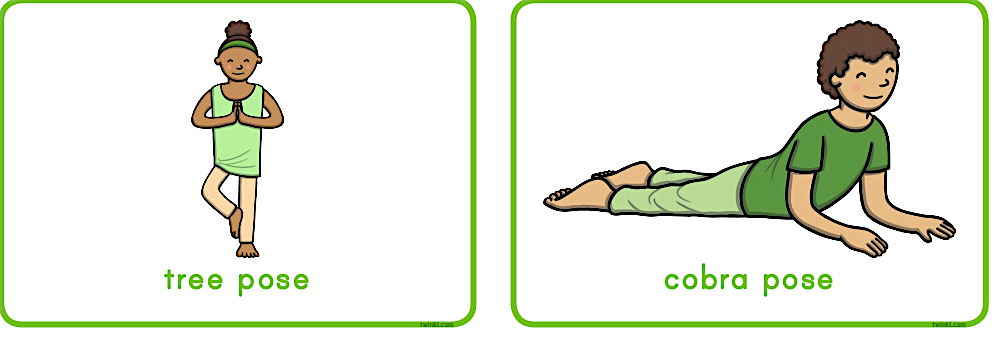 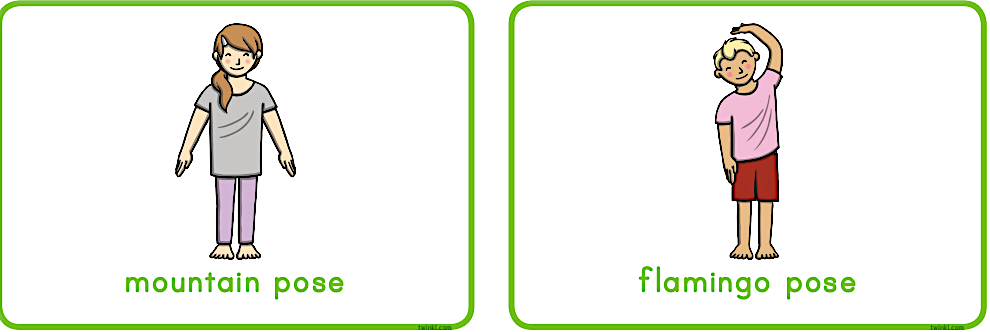 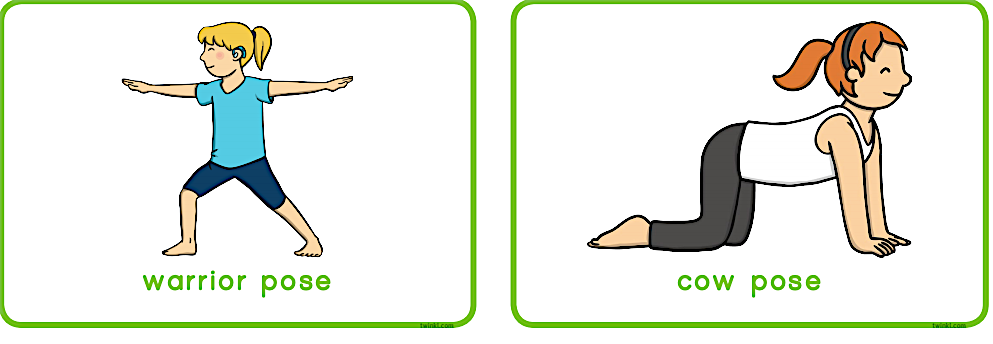 Breathing ExercisesRelaxation can help you find balance and feel better about yourself. Everybody has their own way of relaxingSensory PlaySensory play is about exploring your senses and having fun. The body has many senses, the main ones being touch (feeling textures), smell, taste, hearing, seeing, moving and balance.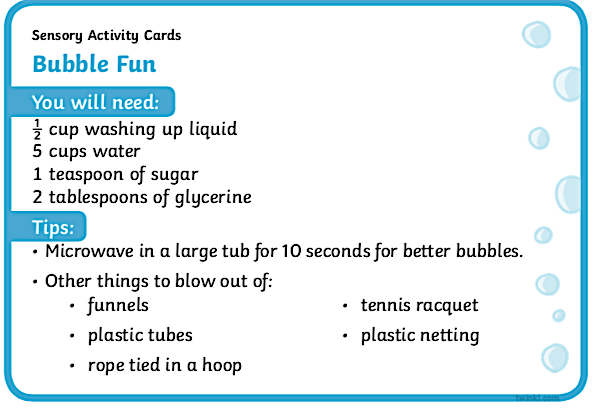 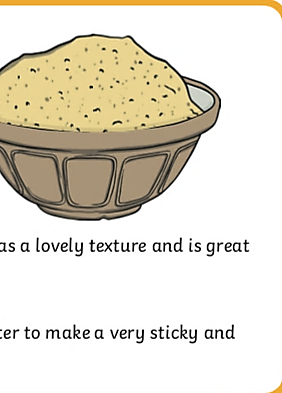 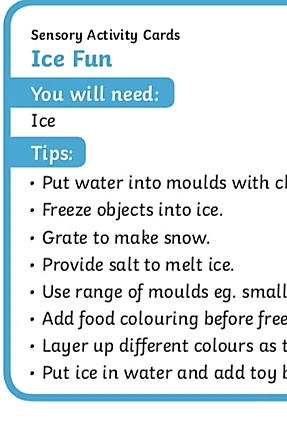 Sensory Play with JellyWhat you will need:You will need jelly of course! You will also need an assortment of plastic containers of all shapes and sizes, ice cube trays and a large tray or container to put all the jelly mess in for playtime. Do the night before.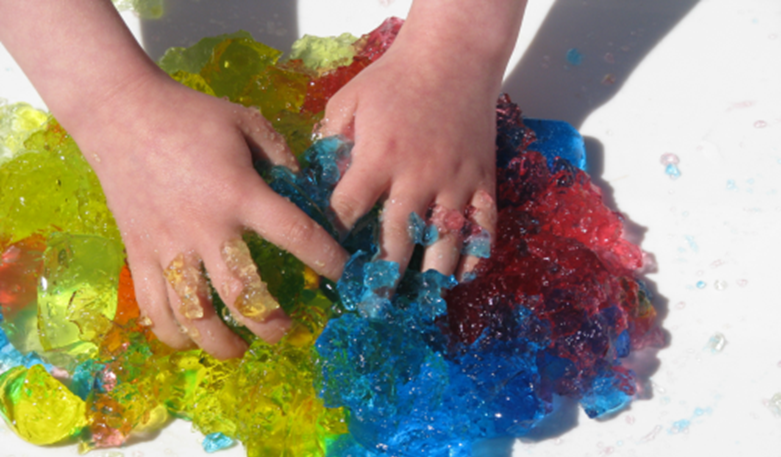 Mess Free Painting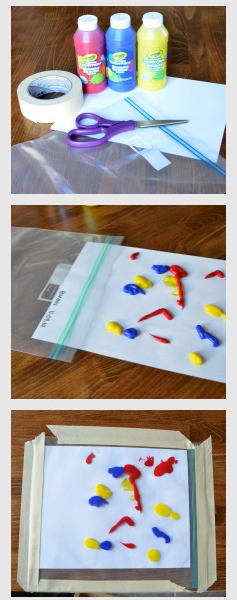 What you will need:PaintScissorsA food bagPaper or cardScissors Tape (masking tape)Method:Place the card or paper in the food bagSqueeze some of the paint into the bag (as many colours as you wish)Carefully squeeze any air out of the back      and seal it closed (try and not squash any paint)Cut a few pieces of tape with the scissorsStick the bag to your workstation (this helps to keep the bag still, however, this step is not important- if you don’t have any tape)Start squashing the paint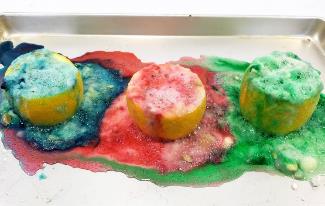 Lemon Volcano Experiment Do this experiment with support- This is not a real volcano, it just creates lots of frothy bubblesWhat you will need:LemonsBaking sodaFood colouringCraft stick (something to make a hole in the lemon)Washing up LiquidTrayCup and spoonsMethod:(adults only) make a hole in the lemon or cut the lemon in half and place on a trayUse a craft stick to mush the centre of the lemon (just until soft)Get another lemon and squeeze the juice into a jarPlace a few drops of food colouring into the centre of the lemonAdd in a good squeeze of washing up liquid. (you can miss this step if you wish-this helps to make more bubbles)Add a spoonful of baking soda. It should start to fizz. Use the lemon juice in the jug and more baking soda to keep creating bubblesFollow this link to watch a video if you need any help-https://youtu.be/ju8QibKPMp0Silly Stretchy Putty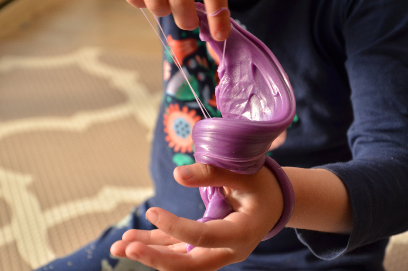 Edible Sensory RecipeYou will need:CornflourSmooth yoghurt- any flavourBowl or trayMethod:Mix 1 cup of yoghurt and 1 cup of cornflour togetherKeeping mixing until firm. Add more cornflour or yoghurt as neededKnead the dough until it is the consistency of stretchy puttyEnjoy the stretchy, sticky dough!Note: Although this recipe is safe to explore and taste with your mouth (if you wish), it is not intended to eat in large quantitiesThis recipe should not be stored to re-use another timeCalm down sensory jarWhen you have made this calming jar, there is a script to read on the next page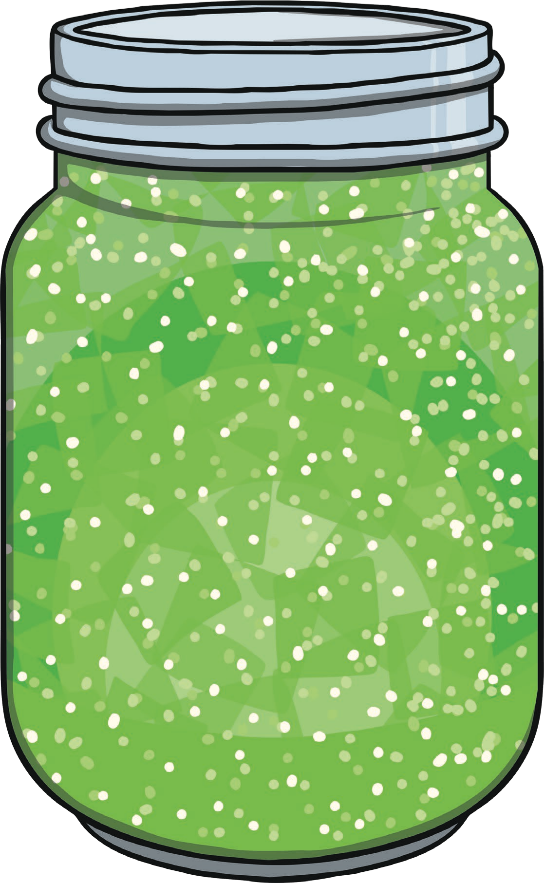 Script for the calming jarGet the person to shake the jar, before you read this script“Imagine that the glitter is like your thoughts when you’re stressed, mad or upset. See how they whirl around and make it really hard to see clearly? That’s why it’s so easy to make (irrational, inappropriate, incorrect) decisions when you’re upset – because you’re not thinking clearly. Don’t worry this is normal and it happens in all of us.[Now put the jar down in front of them.]Now watch what happens when you’re still for a couple of moments. Keep watching. See how the glitter starts to settle and the water clears? Your mind works the same way. When you’re calm for a little while, your thoughts start to settle, and you start to see things much clearer” 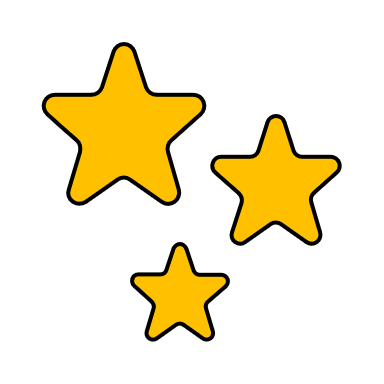 Magic Moments A collection of magic moments to make you smile.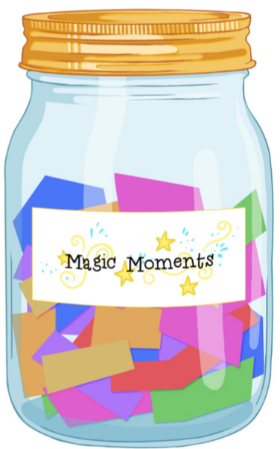 Using technology is not always bad thing. There are plenty of online resources, videos and apps that you can use to help you search for information on how to practice mindfulness. However, you must be safe when using the internet and accessing different websites always ask for help from a parent/carer if someone is being cruel online or if you are unsure about anything-(do not give out any personal information-name, age, address, telephone number).  You have also probably been told plenty of times that ‘you spend too much time on your phone, IPad or computer’. If this is true, then one way to help, is to set a timer so that you know when to have a break and do a different activity away from technology. The following page will give you a list of useful apps, and websites that you can try. Online resources 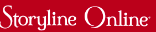 Storyline Online- This website is for those that love a good story but maybe you enjoy it more when someone else is reading. Click on a book and the video will begin on YouTube. Free on certain books                  https://www.storylineonline.net/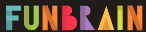 FunBrain- This website has games, a learning zone, videos on different topics and a reading area                   https://www.funbrain.com/gamesSmiling Mind- (app) offers hundreds of mindfulness activities for all ages. In addition to breathing meditations, it also has sensory exercises, listening to music. The app has many options, so support may be needed to explore it. The creator is Australian so there will be an Australian voice. Its Free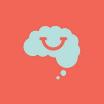 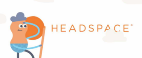 Headspace- (app/online as well) has fun cartoons to teach meditation and how to train mind to relax. This is free to try (subscribe with email address) but you have to pay monthly to access other things. If you type headspace into YouTube you can find some of the videos on there.YouTube- Has plenty of videos on mindfulness, and yoga. There are some animated ones such as cosmic kids (uses lots of animated backgrounds) https://www.youtube.com/watch?v=obzFP6eEGAgOr there is a simpler one that uses a plain background (less distracting) https://www.youtube.com/watch?v=t3joHNOOyYYIf you are struggling to concentrate when practising one of the mindfulness breathing activities, there are videos online. There is also relaxing music that can help you to feel calm and relaxed https://www.youtube.com/watch?v=qFZKK7K52uQ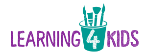 If you fancy doing some more sensory crafts or experiments then learning4kids is the website to visit https://www.learning4kids.net/list-of-sensory-play-ideas/Offline: Create your own books, draw, listen to music, create your own board games- there is plenty to do.DateMindfulness activity/exercise I completedHow long I engaged in it forHow I felt before (scale 1-10)How I felt afterwards (scale 0-10)1/1/20Breathing exercise5 minutes37When I feel…This is what I doThis is what helps me Angry I may shout, feel hot, throw things, tell others to leave me aloneQuiet time alone, listening to music, playing on the IPad, talking to others when I am ready